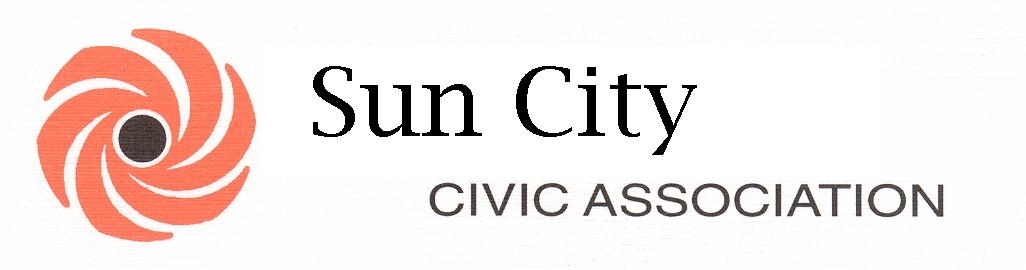 26850 SUN CITY BLVD.  SUN CITY, CALIFORNIA 92586-2948   PHONE (951) 679-2311 FAX (951) 672-9542NOTICE OF SCCA MEETINGSIN:   DECEMBER 2014This serves as due notice of the following meetings, where all or part of the Board are expected to be in attendance, and are currently scheduled to be held on:Wed, December 3rd – Executive Board Meeting (ER) – 9:30amFri, December 5th – Coordinating Council General Meeting (NTH) – 9:00amTues, December 9th – SCCA Emergency Preparedness Committee (CANCELLED) Wed, December 10th – SCCA Social Activities Committee Meeting (ER) – 9:00amWed, December 17th – SCCA Finance Committee Meeting (CANCELLED)Thurs, December 18th –SCCA BOD Violation Hearings (CANCELLED)Fri, December 19th – Ways and Means Committee Meeting (WR) – 10:00amThurs, December 25th – SCCA BOD Executive Session (CANCELLED)Thurs, December 25th – SCCA Monthly BOD Meeting (CANCELLED)NOTE: Half Day 12/24 and 12/31 & we’re closed 12/25 and 1/1!!!!!! Thank you. Please come into the office if you have any questions concerning these meetings.Revised: 5/16/14